Моноблок IRBIS H80MOB с экраном 23,8" (AIO H80MOB)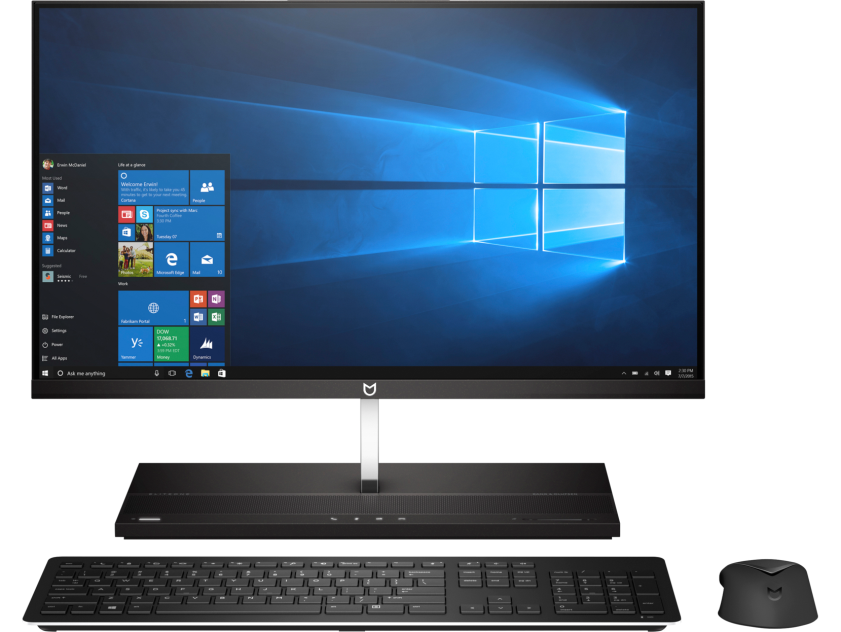 Системные функцииОперационная системаWindows 10 Pro (64-разрядная) 
Windows 10 Домашняя 64 
FreeDOS 2.0Семейство процессоровIntel® 8th Generation Core™ ProcessorsIntel® Core™ i7 8700T processor with Intel® UHD Graphics 630 (2.4 GHz, up to 4 GHz with Intel® Turbo Boost, 12 MB cache, 6cores)Intel® Core™ i7 8700 processor with Intel® UHD Graphics 630 (3.22 GHz, up to 4.66 GHz with Intel® Turbo Boost, 12 MB cache,6 cores) 65WIntel® Core™ i5 8600T processor with Intel® UHD Graphics 630 (2.3 GHz, up to 3.7 GHz with Intel® Turbo Boost, 9 MB cache, 6 cores)Intel® Core™ i5 8600 processor with Intel® UHD Graphics 630 (3.1 GHz, up to 4.3 GHz with Intel® Turbo Boost, 9 MB cache, 6 cores)Intel® Core™ i5 8500T processor with Intel® UHD Graphics 630 (2.1 GHz, up to 3.5 GHz with Intel® Turbo Boost, 9 MB cache, 6 cores)Intel® Core™ i5 8500 processor with Intel® UHD Graphics 630 (3.0 GHz, up to 4.1 GHz with Intel® Turbo Boost, 9 MB cache, 6 cores)Intel® Core™ i3 8300T processor with Intel® UHD Graphics 630 (3.2 GHz, 8 MB cache, 4 cores) Intel® Core™ i3 8300 processor with Intel® UHD Graphics 630 (3.7 GHz, 8 MB cache, 4 cores) Intel® Core™ i3 8100T processor with Intel® UHD Graphics 630 (3.1 GHz, 6 MB cache, 4 cores) 3Intel® Core™ i3 8100 processor with Intel® UHD Graphics 630 (3.6 GHz, 6 MB cache, 4 cores)Intel® Pentium® Gold G5600 processor with Intel® UHD Graphics 630 (3.9 GHz, 4 MB cache, 2 cores) Intel® Pentium® Gold G5500T processor with Intel® UHD Graphics 630 (3.2 GHz, 4 MB cache, 2 cores) Intel® Pentium® Gold G5500 processor with Intel® UHD Graphics 630 (3.8 GHz, 4 MB cache, 2 cores) Intel® Pentium® Gold G5400T processor with Intel® UHD Graphics 610 (3.1 GHz, 4 MB cache, 2 cores) Intel® Pentium® Gold G5400 processor with Intel® UHD Graphics 610 (3.7 GHz, 4 MB cache, 2 cores) Intel® Celeron® G4900T processor with Intel® UHD Graphics 610 (2.9 GHz, 2 MB cache, 2 cores)Intel® Celeron® G4900 processor with Intel® UHD Graphics 610 (3.1 GHz, 2 MB cache, 2 cores)ПамятьСтандартный объем памяти4 GB (1 x 4 GB)8 GB (2 x 4 GB)8 GB (1 x 8 GB)16 GB (2 x 8 GB)16 GB (1 x 16 GB)32 GB (2 x 16 GB)
(Скорость передачи данных до 2666 МТ/с)Слоты для модулей памяти2 слота SODIMMХранение2.5 inch 7.2k RPM 2.5 inch 7.2k RPM Hard Disk Drives500GB SATA1TB SATA 2.5 inch 5.4k RPM Hard Disk Drives2TB SATAPCIe NMVe SSD Drives128GB PCIe NVMe TLC SSD256GB PCIe NVMe TLC SSD512GB PCIe NVMe TLC SSD1TB PCIe NVMe TLC SSD128GB PCIe NVMe SSD256GB PCIe NVMe SSD512GB PCIe NVMe SSD
Дисплей и графикаДисплейШирокоформатный ЖК-экран Full HD IPS (1920 x 1080) с углами обзора по горизонтали/вертикали 178/178 градусов,  диагональю 23,8”, регулировкой экрана по высоте в диапазоне 40мм, регулировкой наклона экрана на 5 градусов вперед и 25 градусов назад, антибликовым покрытием и светодиодной подсветкойГрафикаВстроенный:
Графический адаптер Intel® UHD Graphics 630Web-камераВыдвижная камера Full HD 2 Мп со встроенным двунаправленным цифровым микрофоном, 1080p, до 30 кадр/с, максимальное разрешение 1920 x 1080; выдвижная камера Full HD 2 Мп с ИК-датчиком, 1080p (фронтальная) и веб-камера 2 Мп (задняя) со встроенным двунаправленным цифровым микрофоном, максимальное разрешение 1920 x 1080, ИК-камера с функцией распознавания лиц с помощью Windows HelloАудиоКодек Conexant CX3601, встроенный стереодинамики мощностью 2 Вт, боковой разъем для наушников (3,5 мм), возможность многопоточного выводаДополнительные возможностиПорты1 входной разъем DisplayPort™ 1.2; 1 выходной разъем DisplayPort™ 1.2; 1 выходной разъем HDMI; 1 разъем RJ-45; 4 разъема USB 3.1 Gen 2; 1 Аудио разъем;Слоты расширения1 слот M.2 22301 слот M.2 2280(1 слот M.2 2230 для модуля беспроводной локальной сети и 1 слот M.2 2280 для накопителей.)Средства связиСетевой интерфейс
Локальная сетьСетевой контроллер Intel® I219LM, GbE
Беспроводная ЛСДвухдиапазонный модуль беспроводной связи Intel® Dual Band Wireless-AC 9560 802.11ac (2x2) и Bluetooth® 5 M.2Питание и условия эксплуатацииБлок питанияВнешний адаптер питания 180 Вт с активной коррекцией фактора мощности (APFC) и КПД 88%Управление безопасностьюПароль администратора (в BIOS); датчик крышки; запрос пароля при включении (в BIOS); отключение разъема SATA (в BIOS); включение/отключение последовательного интерфейса (в BIOS); запрос пароля для изменения настроек (в BIOS); поддержка замка корпуса и замка с тросиком; включение/выключение портов USB (в BIOS); защита главной загрузочной записи; считыватель отпечатков пальцевРазмеры и весРазмеры (Ш x Г x В) без подставки:539,5 x 33 x 324,9 мм
Вес8,5 кг
(Самая легкая конфигурация с регулируемой по высоте подставкой. Масса зависит от конфигурации.)КомплектацияКлавиатураТонкая автономная проводная или беспроводная USB-клавиатураОптическая проводная или беспроводная USB-мышьГарантияОграниченная гарантия сроком на 3 года (3-3-3) на запчасти, работу и ремонт с выездом к заказчику. 